Les animaux partie 1Nom : ____________________________Écrivez les mots de ces dessins en françaisLes animaux partie 2Écrivez les mots de ces dessins en françaisLes animaux partie 3Écrivez les mots de ces dessins en français\françaisfrançais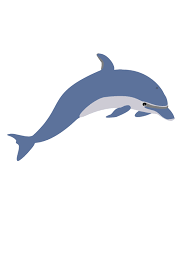 _______________________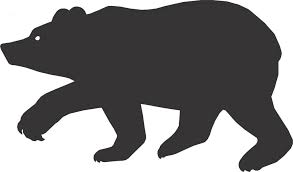 _______________________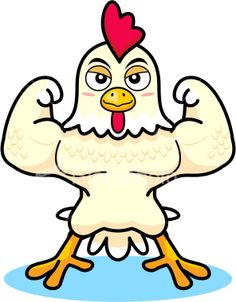 _______________________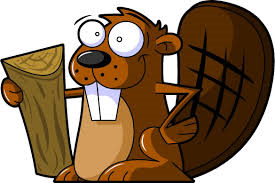 _______________________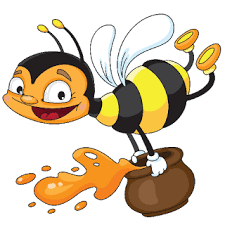 _______________________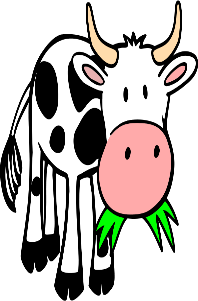 _______________________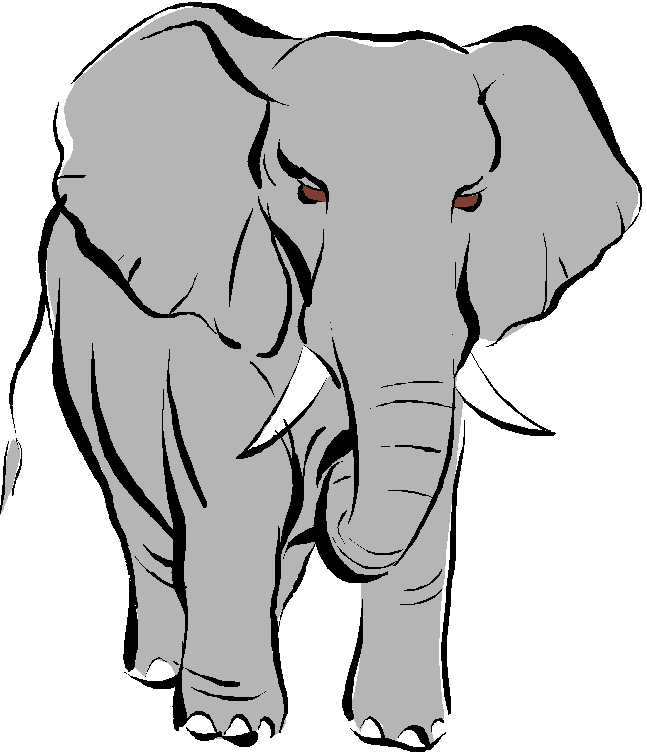 _______________________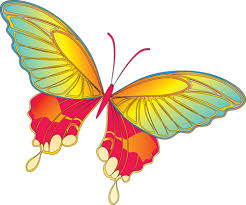 _______________________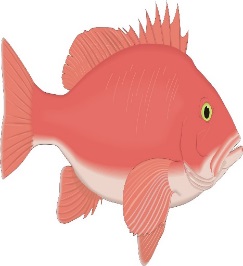 _______________________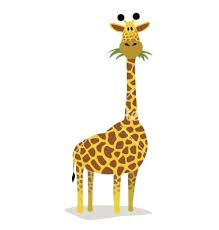 _______________________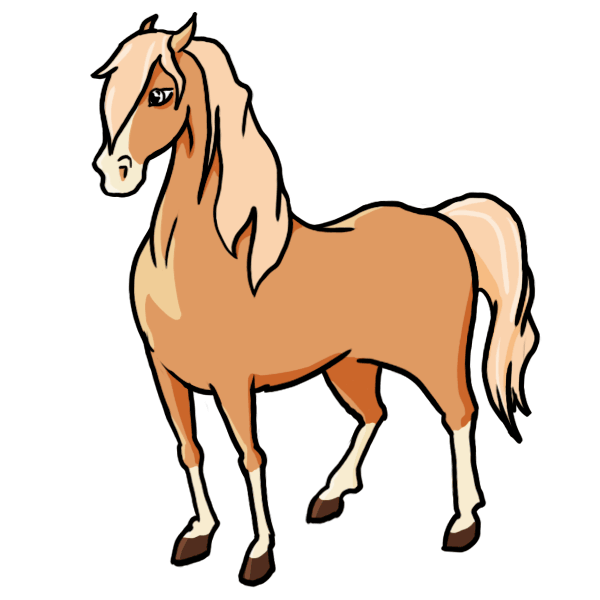 _______________________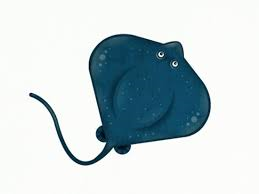 _______________________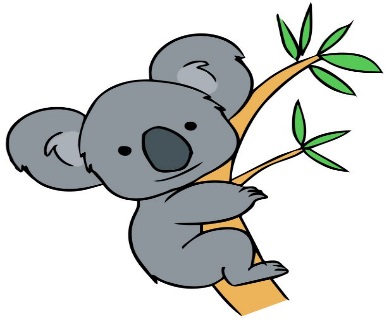 _______________________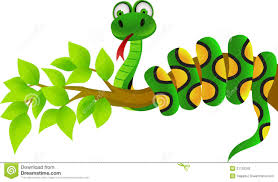 _______________________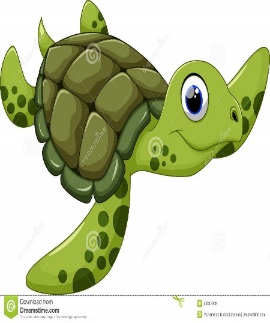 _______________________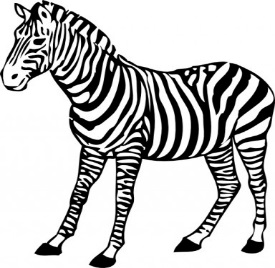 _______________________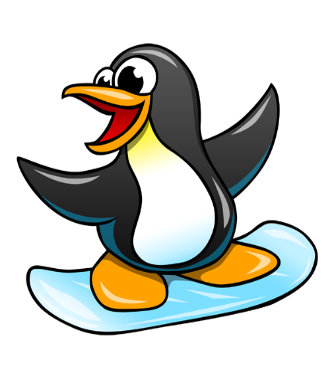 _______________________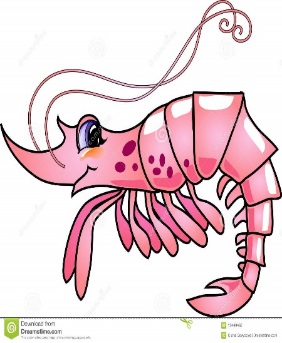 _______________________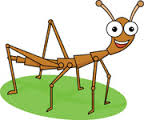 _______________________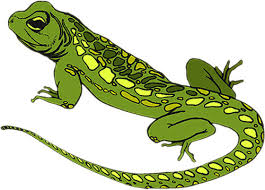 _______________________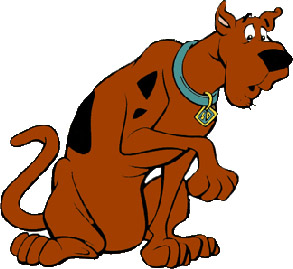 _______________________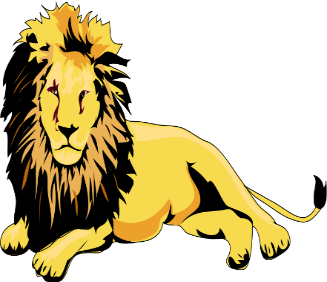 _______________________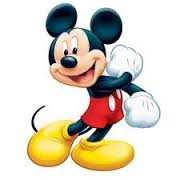 _______________________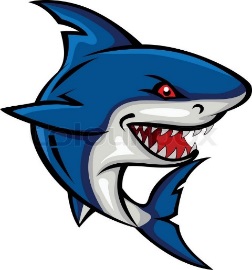 _______________________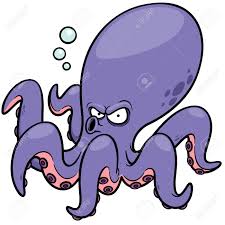 _______________________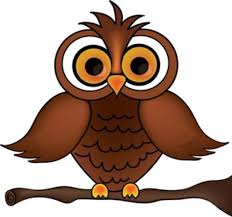 _______________________françaisfrançais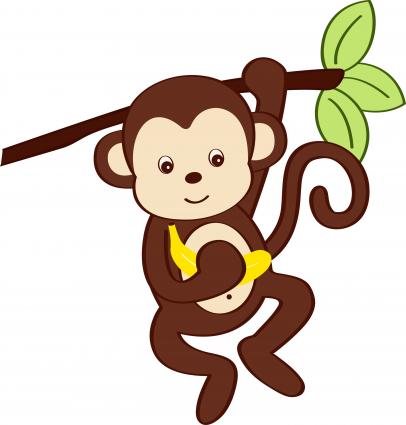 _______________________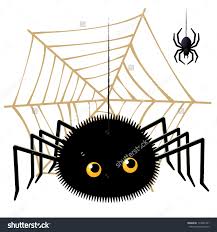 _______________________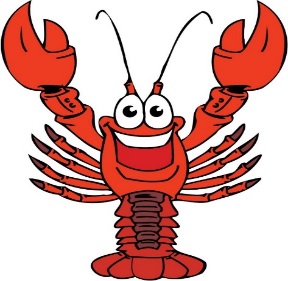 _______________________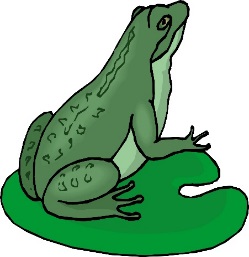 _______________________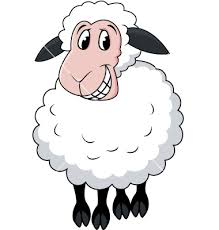 _______________________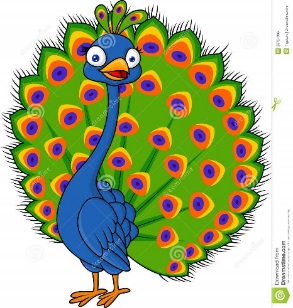 _______________________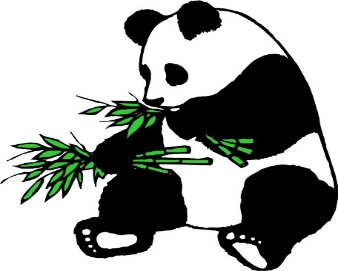 _______________________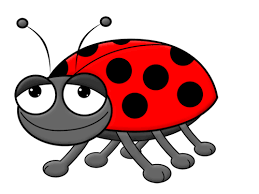 _______________________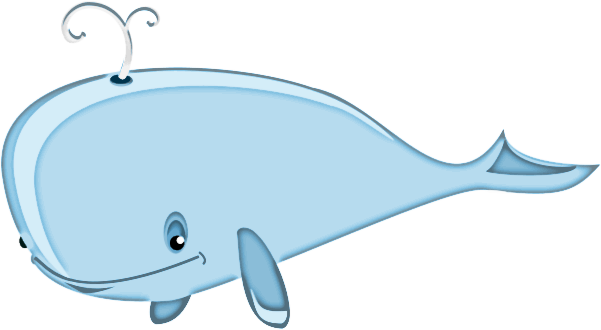 _______________________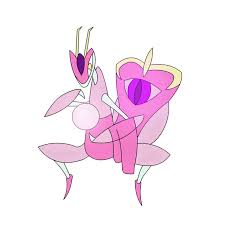 _______________________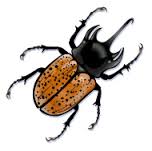 _______________________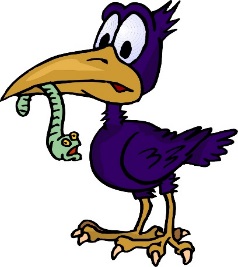 _______________________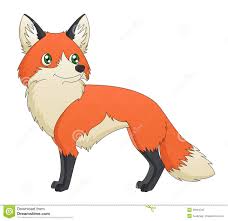 ______________________________________________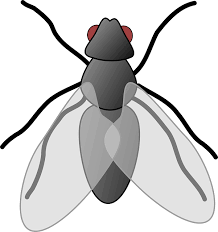 _______________________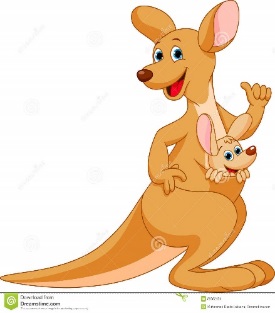 _______________________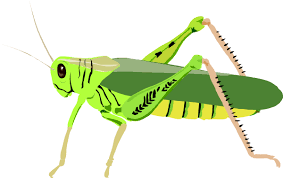 _______________________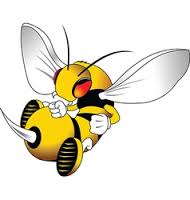 _______________________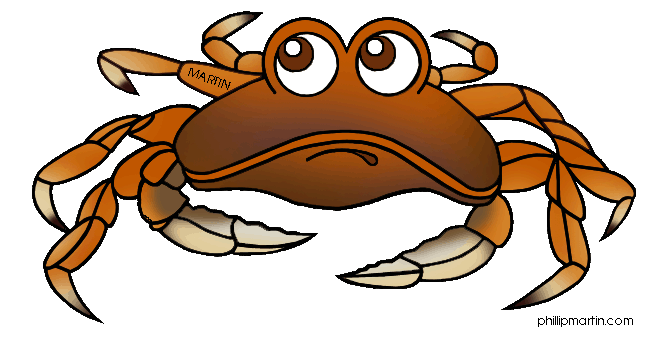 _______________________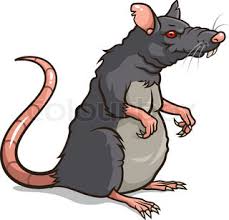 _______________________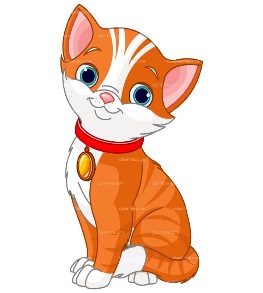 _______________________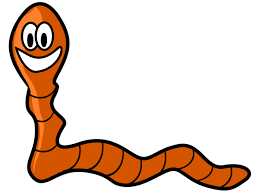 _______________________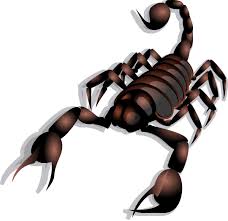 _______________________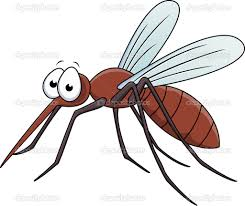 _______________________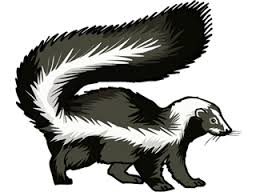 _______________________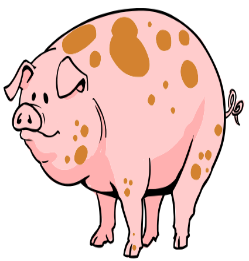 _______________________françaisfrançais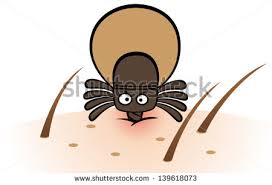 _______________________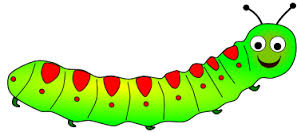 _______________________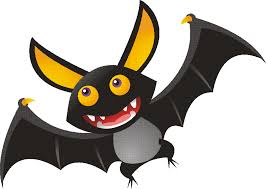 _______________________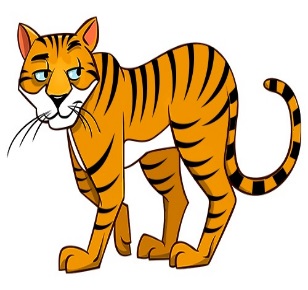 _______________________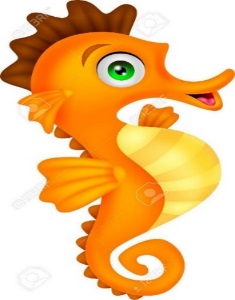 _______________________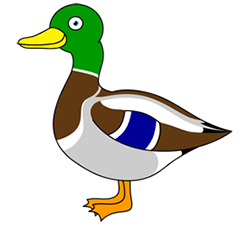 _______________________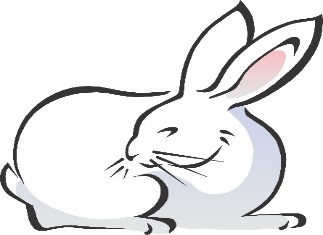 _______________________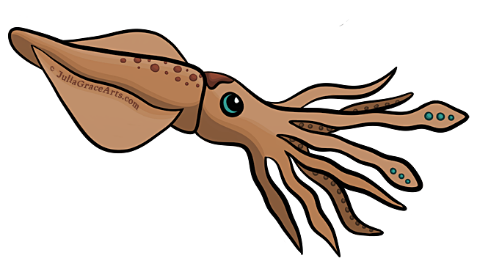 _______________________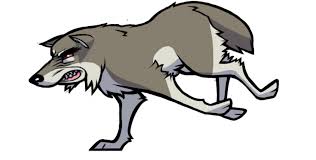 _______________________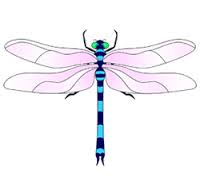 _______________________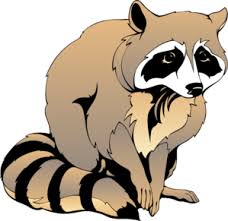 _______________________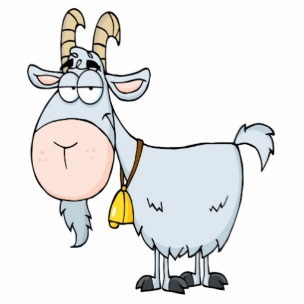 BONUS!!_______________________